         + Józef Urbaniak    + Stefan Topliński                         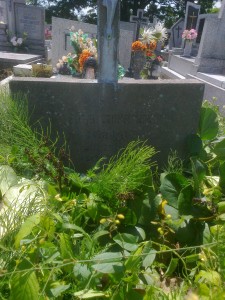 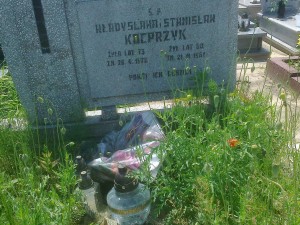 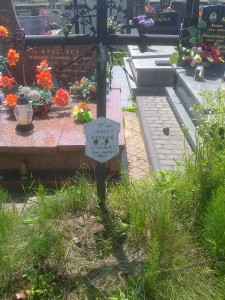 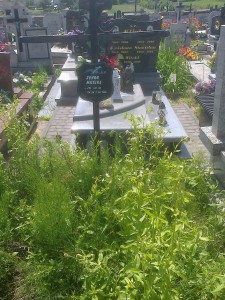 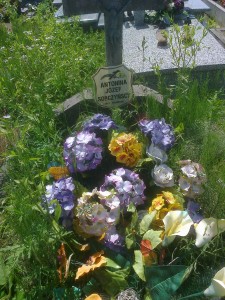 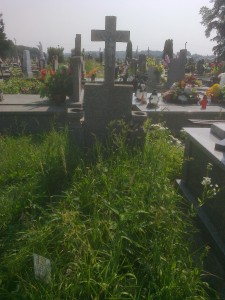 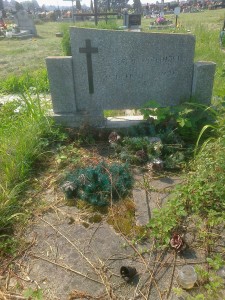 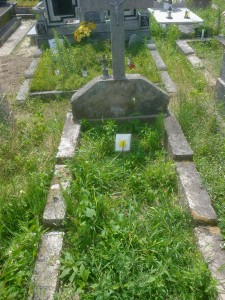 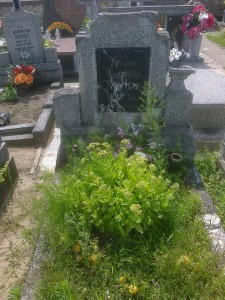 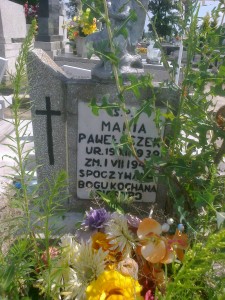 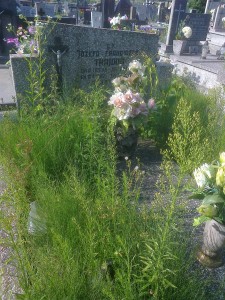 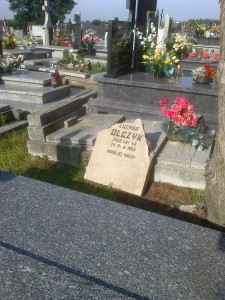 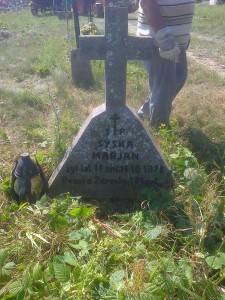 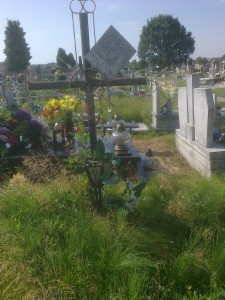 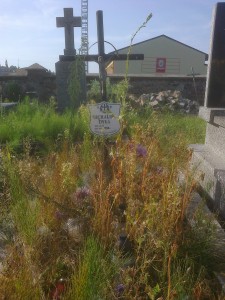 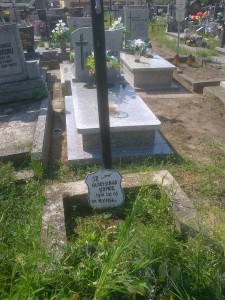 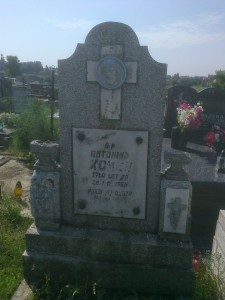 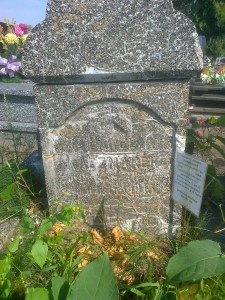 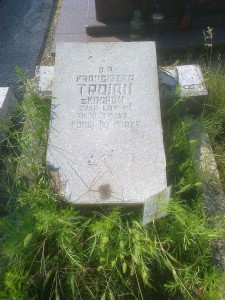 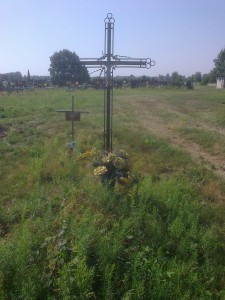 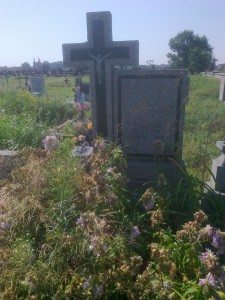 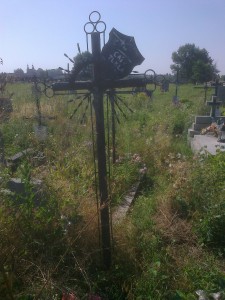 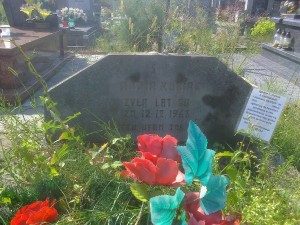 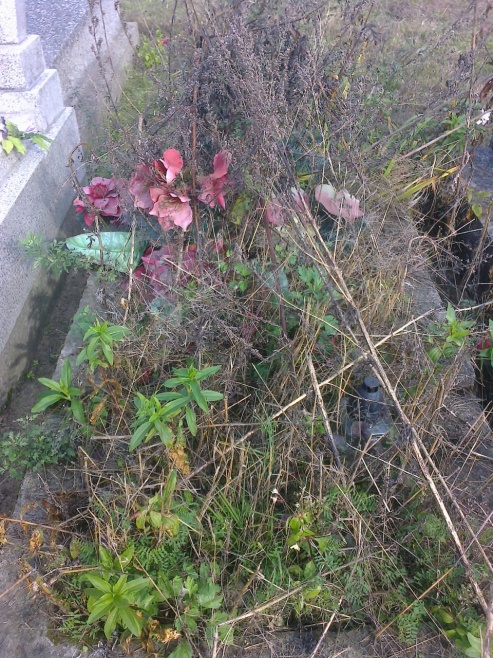 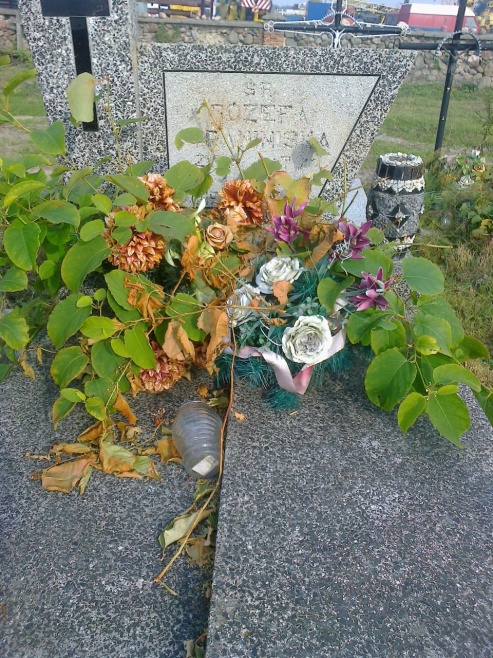 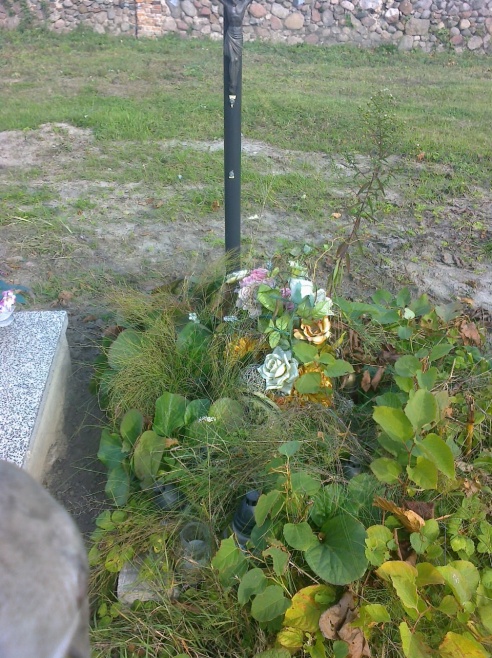 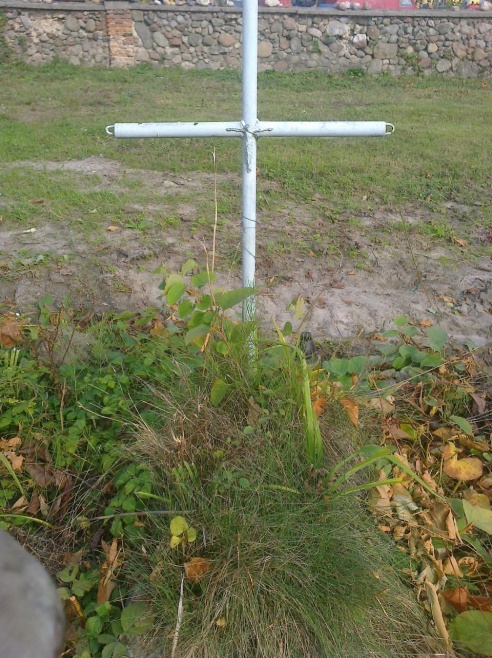 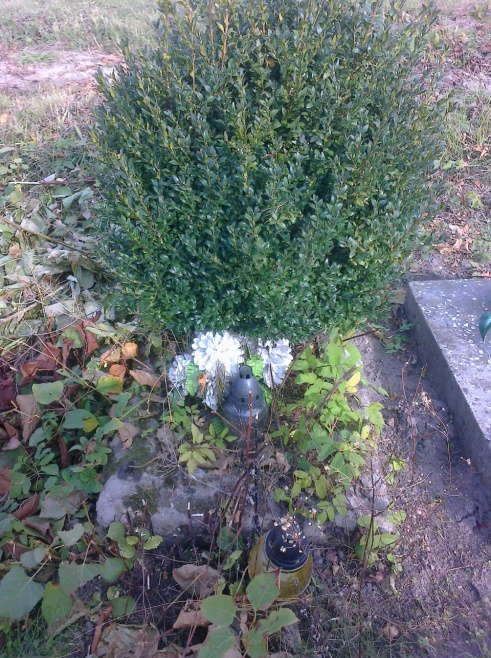 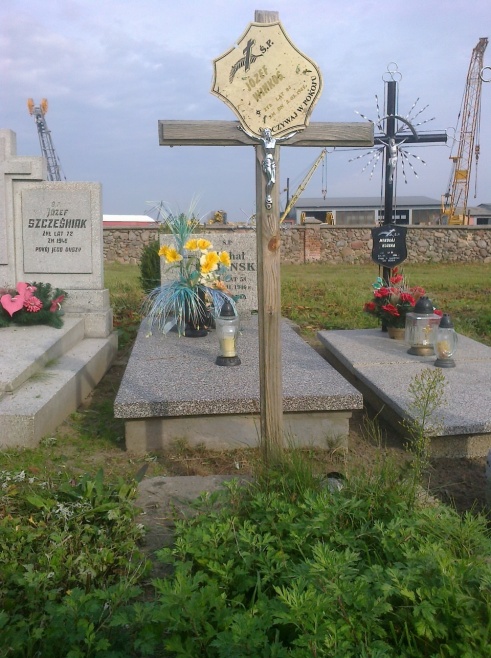 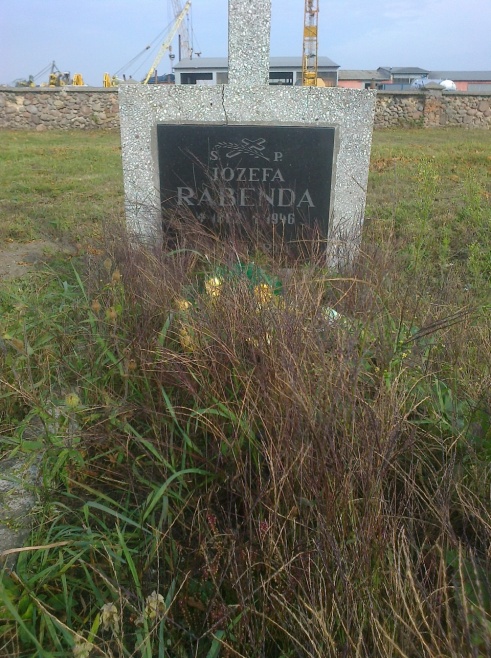 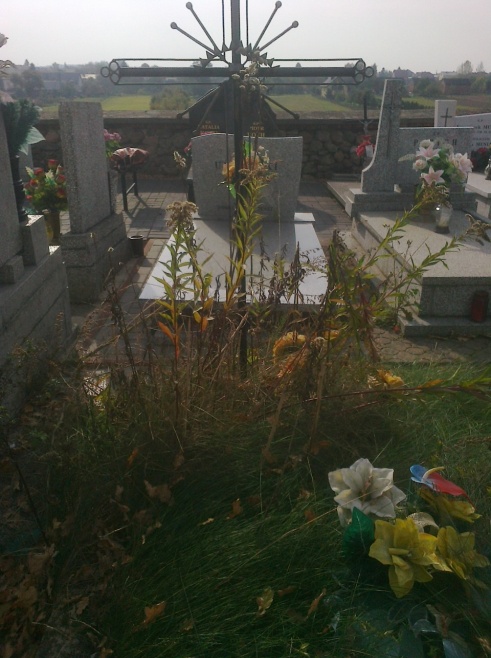 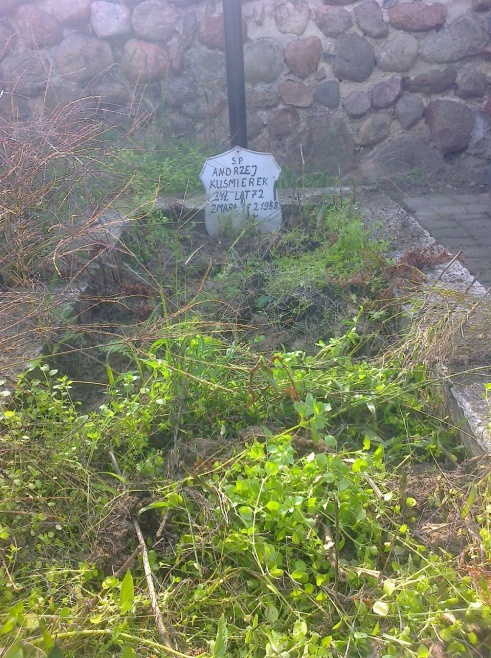 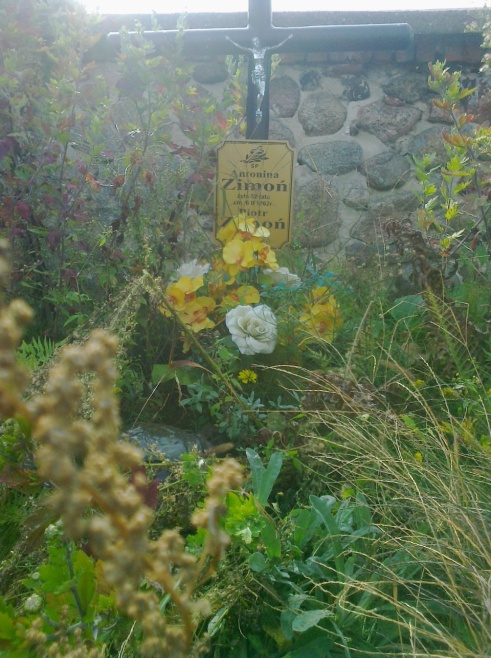 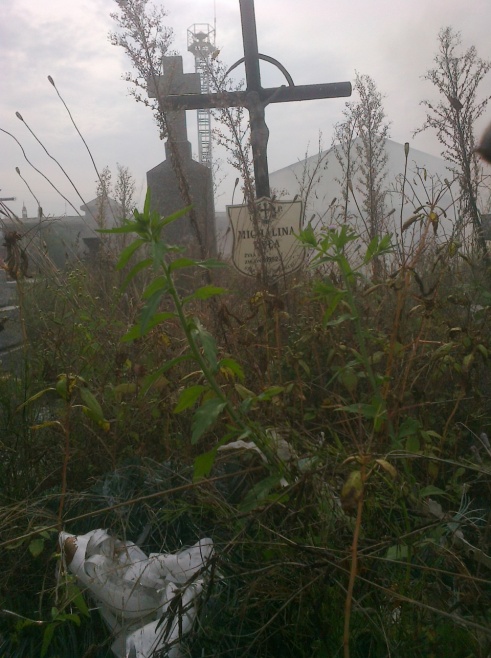 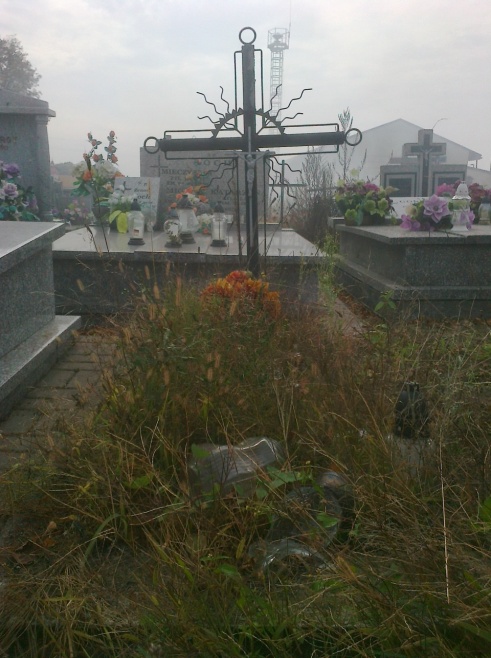 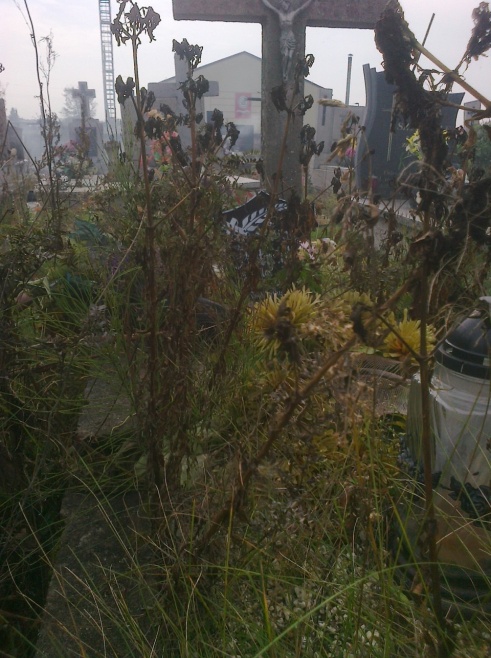 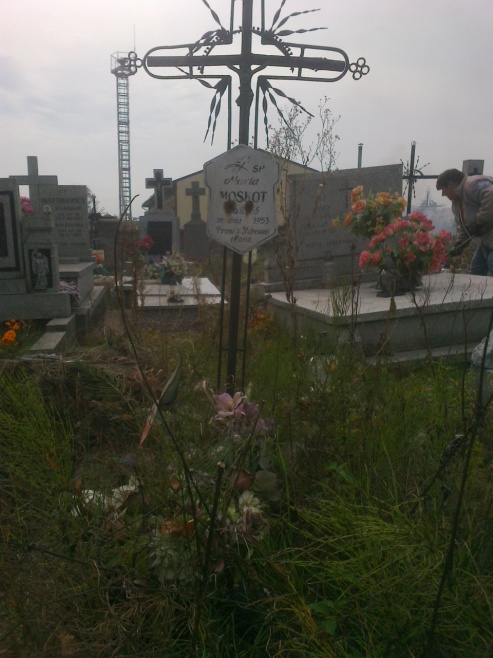 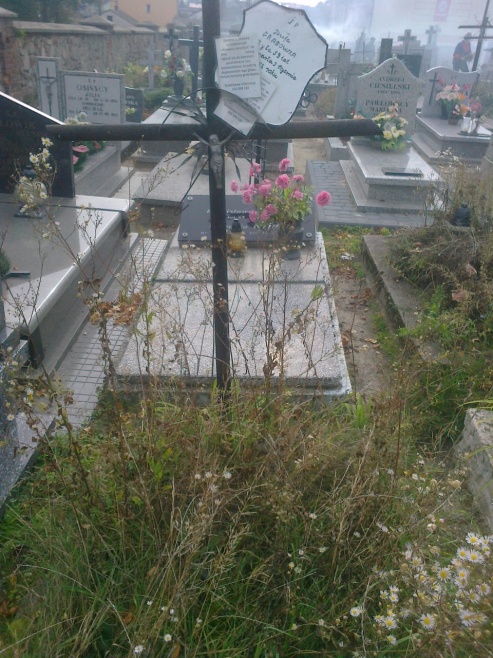 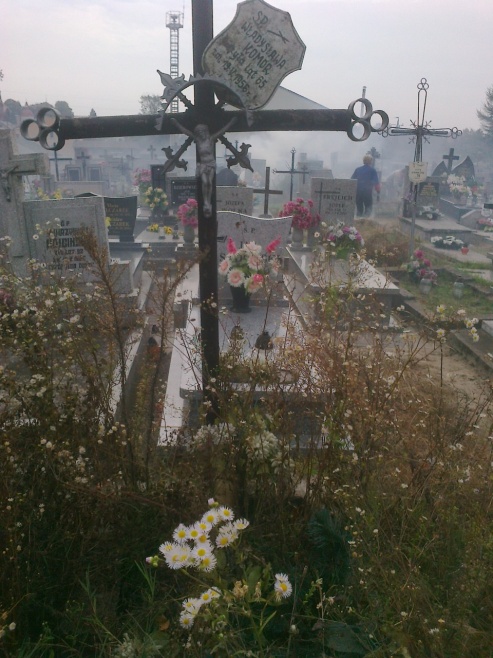 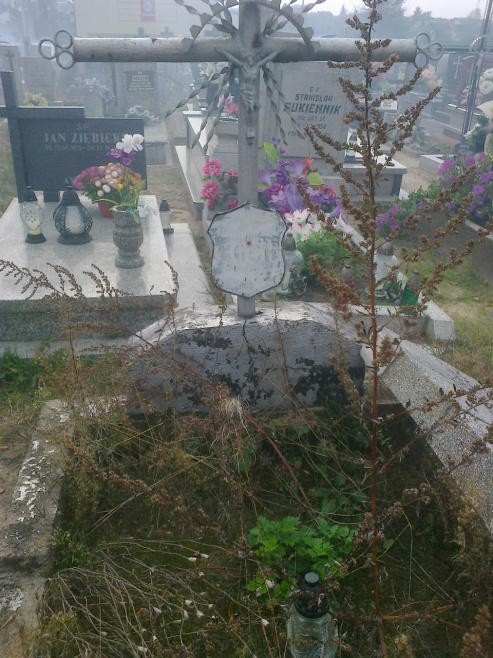 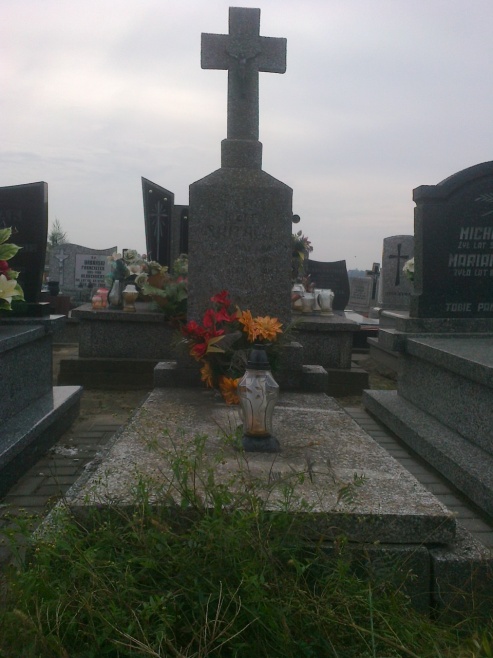 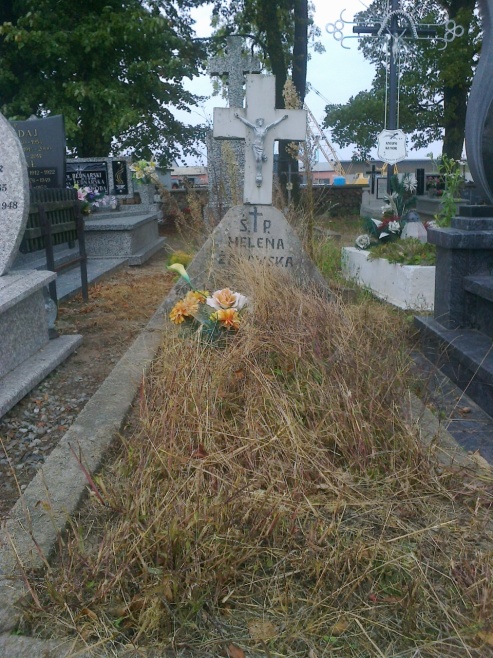 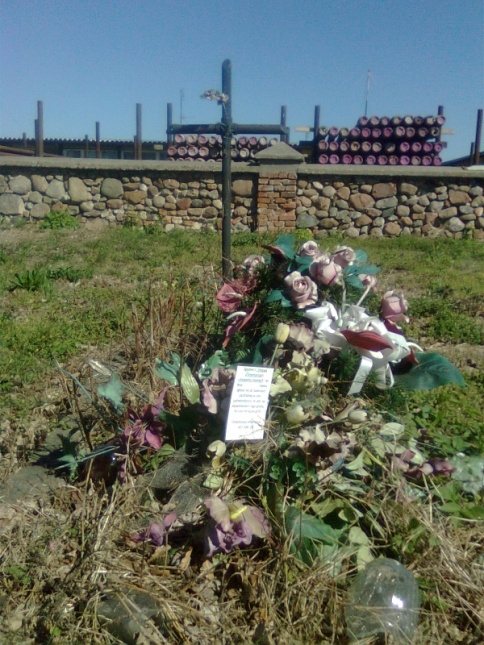 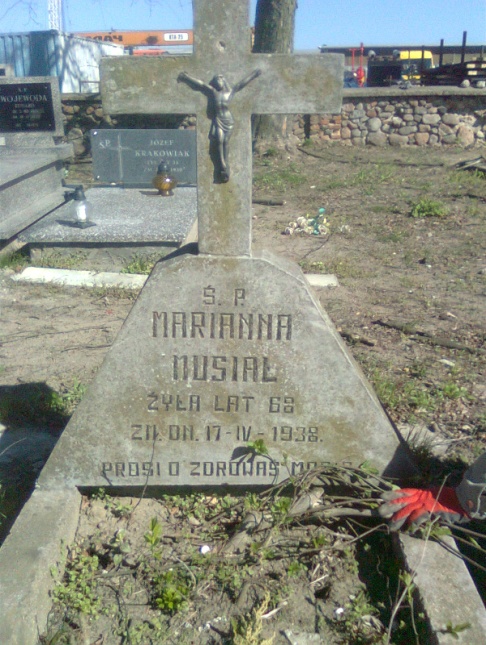 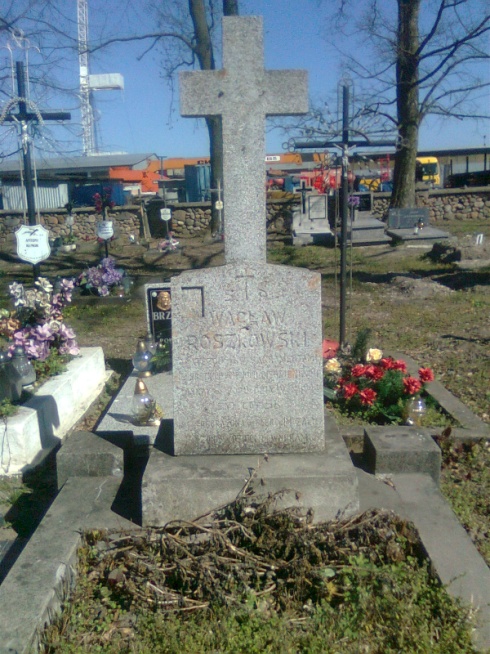 + Wacław Roszkowski 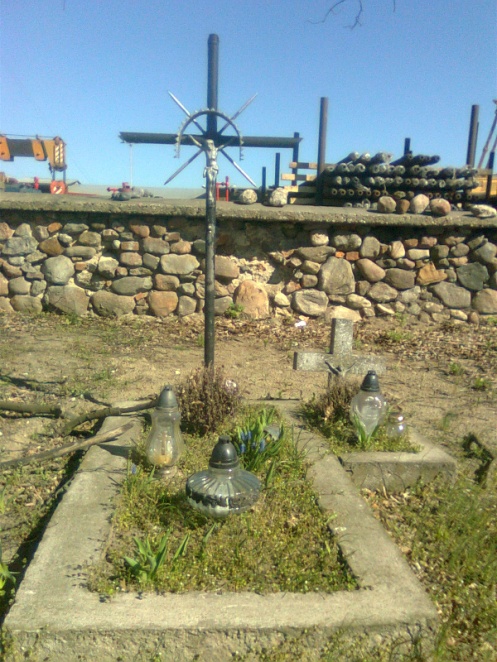 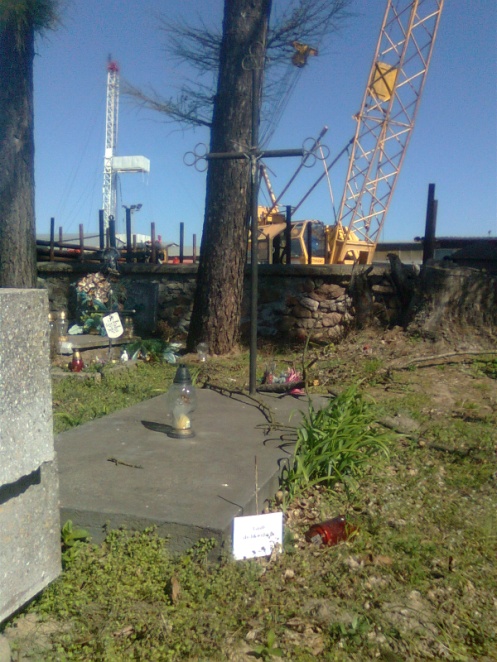 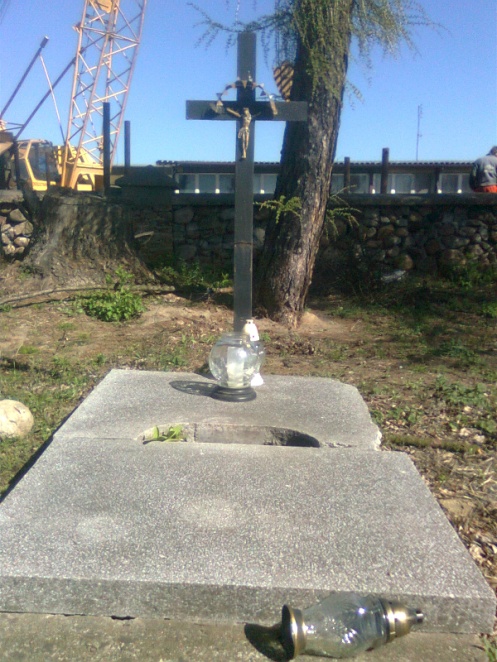 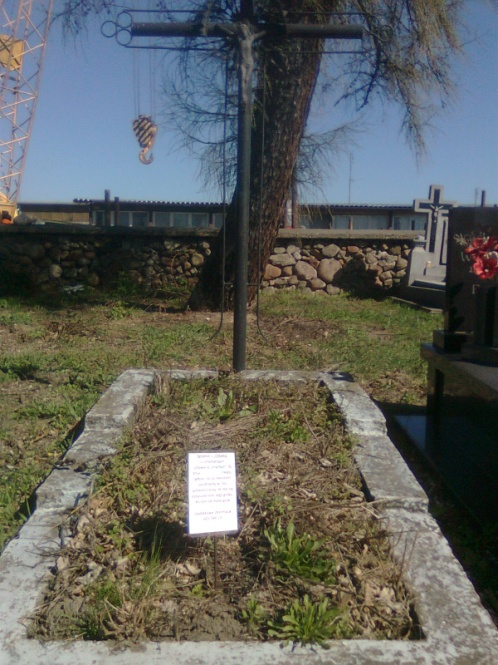 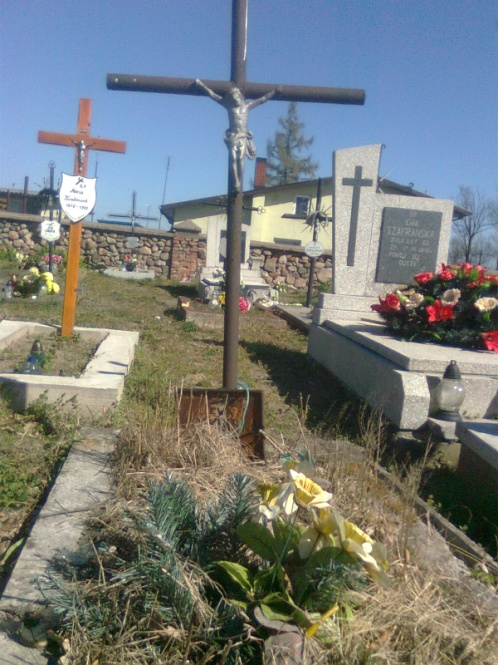 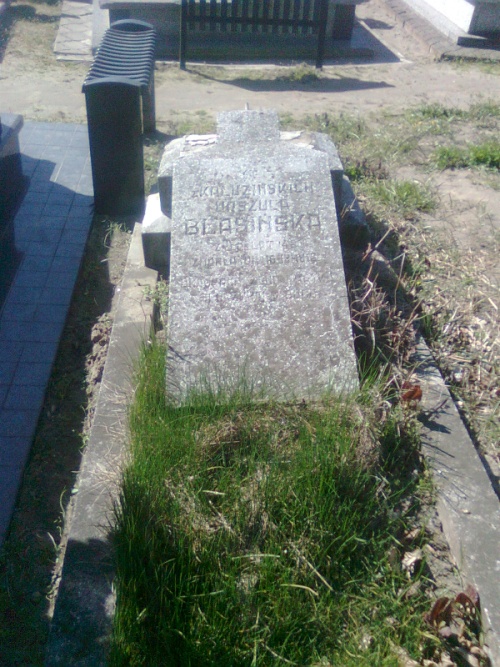 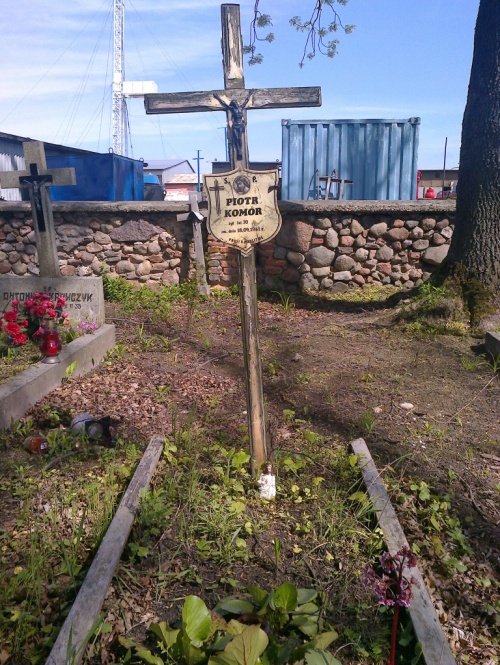 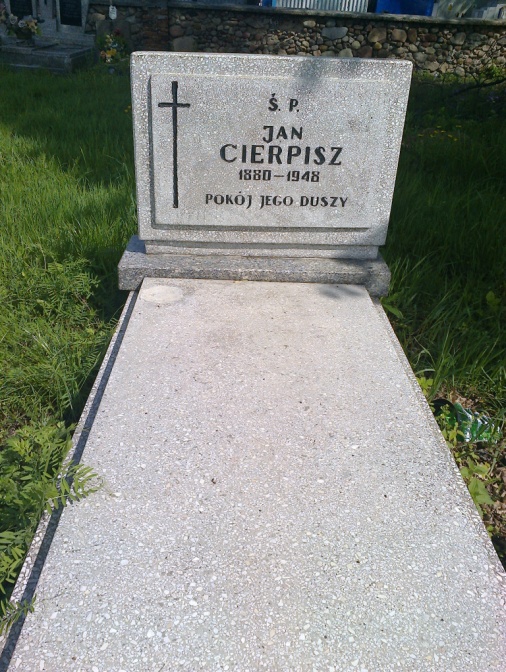 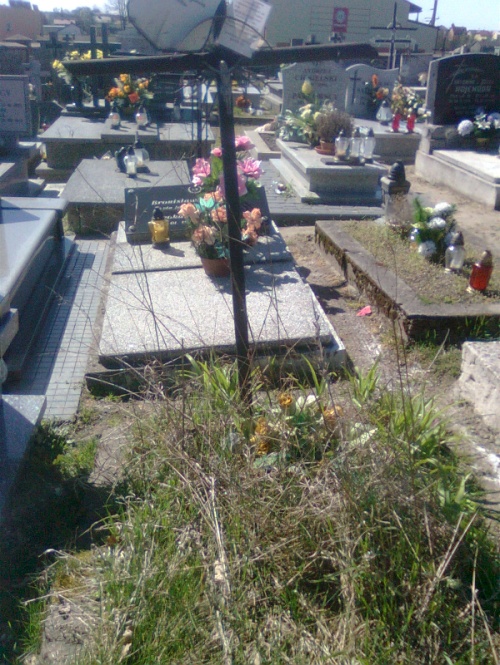 1.  + grób dziecięcy obok +Józefa Sukiennika (bez tabliczki) - sektor Y 2. + Maria Kuśmierek żyła lat 75 - sektor Y 3. + Walenty, Zuzia, Józio Kopka - sektor Y 4. + Franciszek Stępień - sektor Y 5. + Stanisława Józef Szymczakowie - sektor Y 6. + Józef Domagała zm. 6.01. 1957 - sektor A 7. + Józefa Grabowska zm. 1956 r. - s. A 8. + Michał Zawadzki - s. A9. + Ludwik Warecki zm. 1953 - s. A10. + Maria Moskot zm. 1953 - s. A 11.+ Wojciech i Franciszka Chrzęszczyk - s. A.12. + Franciszek Plackowski zm. 1953 - s. A.13. + Stanisław Łyp żył lat 1114. + Franciszka Łuczak15. + Cecylia i Wacław Włóka16. + Antoni Paciorek zm. 194017. + Michał Kowalski zm. 194018. + Stefan i Wacław Komor zm. 194019. + Adam i Stanisław Bębnowscy zm. 1926   